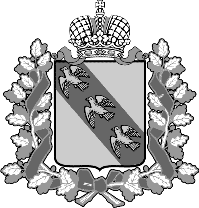 РОССИЙСКАЯ ФЕДЕРАЦИЯ ПРАВИТЕЛЬСТВО КУРСКОЙ ОБЛАСТИМИНИСТЕРСТВО ТРАНСПОРТА И АВТОМОБИЛЬНЫХ ДОРОГ КУРСКОЙ ОБЛАСТИПРИКАЗг. Курск                                          № В соответствии с частями 3, 4 статьи 28.3, статьей 23.36.1 Кодекса Российской Федерации об административных правонарушениях,  постановлением Губернатора Курской области от 05.03.2011 № 65-пг 
«Об утверждении Положения о Министерстве транспорта 
и автомобильных дорог Курской области» (в редакции постановления Губернатора Курской области от 05.06.2023 № 197-пг), ПРИКАЗЫВАЮ:Утвердить перечень должностных лиц Министерства транспорта и автомобильных дорог Курской области, уполномоченных составлять протоколы об административных правонарушениях, предусмотренных статьей 9.13, статьей 11.14.1, статьей 12.31.1, частью 2 статьи 14.1, статьей 17.7 Кодекса Российской Федерации 
об административных правонарушениях:первый заместитель министра транспорта и автомобильных дорог Курской области;заместитель министра транспорта и автомобильных дорог Курской области;начальник управления контрольно-надзорной деятельности;начальник управления транспорта;заместитель начальника управления контрольно-надзорной деятельности;заместитель начальника начальник управления транспорта;главный консультант управления контрольно-надзорной деятельности;главный консультант управления транспорта.2. Признать утратившими силу приказ комитета транспорта 
и автомобильных дорог Курской области от 08.11.2021 № 283 
«О должностных лицах, уполномоченных составлять протоколы 
об административных правонарушениях», а также приказ Министерства транспорта и автомобильных дорог Курской области от 30.12.2022 № 319 «О внесении изменений в приказ комитета транспорта и автомобильных дорог Курской области от 08.11.2021 № 283 «О должностных лицах, уполномоченных составлять протоколы об административных правонарушениях».3.    Приказ вступает в силу с момента подписания.4. Контроль за исполнением настоящего приказа оставляю 
за собой.Министр                                                                                   С.В. Солдатенков